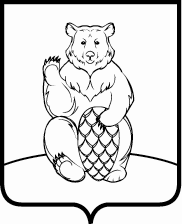 СОВЕТ ДЕПУТАТОВПОСЕЛЕНИЯ МИХАЙЛОВО-ЯРЦЕВСКОЕ В ГОРОДЕ МОСКВЕР Е Ш Е Н И Е20 июля 2017г.                                                                                                         №1/8 О внесении изменений и дополнений в решение Совета депутатов поселения Михайлово-Ярцевское от 22.12.2016г. №1/18 «О бюджете поселения Михайлово-Ярцевское в городе Москве на 2017 год и плановый период 2018 и 2019 годов»	В соответствии с Бюджетным кодексом Российской Федерации, Уставом поселения Михайлово-Ярцевское, решением Совета депутатов поселения Михайлово-Ярцевское от 15.09.2016г. №1/14 «Об утверждении положения о бюджетном процессе в поселении Михайлово-Ярцевское в городе Москве», рассмотрев проект решения «О внесении изменений и дополнений в решение Совета депутатов поселения Михайлово-Ярцевское от 22.12.2016г. №1/18 «О бюджете поселения Михайлово-Ярцевское в городе Москве на 2017 год и плановый период 2018 и 2019 годов», представленный Главой администрации поселения Михайлово-Ярцевское, Совет депутатов поселения Михайлово-ЯрцевскоеРЕШИЛ:	1.  Внести в решение Совета депутатов поселения Михайлово-Ярцевское от 22.12.2016г. №1/18 «О бюджете поселения Михайлово-Ярцевское в городе Москве на 2017 год и плановый период 2018 и 2019 годов» следующие изменения и дополнения:1.1. Изложить пункт 1 решения Совета депутатов поселения Михайлово-Ярцевское «О бюджете поселения Михайлово-Ярцевское в городе Москве на 2017 год и плановый период 2018 и 2019 годов» в следующей редакции:«1.Утвердить основные характеристики бюджета поселения Михайлово-Ярцевское на 2017 год: 1) общий объем доходов бюджета поселения Михайлово-Ярцевское в сумме 178 124,3 тысяч рублей,2) общий объем расходов бюджета поселения Михайлово-Ярцевское в сумме 180 453,9 тысяч рублей.3) Установить предельный размер дефицита бюджета поселения Михайлово-Ярцевское в сумме 2 329,6 тыс. руб.4)  Направить на покрытие дефицита бюджета поселения Михайлово-Ярцевское на 2017 год остатки бюджетных средств на 01 января 2017 года в сумме 2 329,6 тыс. рублей.1.2. Изложить пункт 20 решения Совета депутатов поселения Михайлово-Ярцевское «О бюджете поселения Михайлово-Ярцевское в городе Москве на 2017 год и плановый период 2018 и 2019 годов» в следующей редакции:«20.Установить, что в расходах бюджета поселения Михайлово-Ярцевское на 2017 год и плановый период 2018 и 2019 годов предусматриваются средства в виде межбюджетных трансфертов на софинансирование расходных обязательств, возникающих при выполнении полномочий органов местного самоуправления по вопросам местного значения, планируемых к предоставлению их бюджета города Москвы бюджету поселения Михайлово-Ярцевское в сумме:1) на 2017 год:30 829,2 тысяч рублей на «Содержание объектов дорожного хозяйства»49 069,4 тысяч рублей на «Благоустройство территории жилой застройки»2) на 2018 год19 654,7 тысяч рублей на «Ремонт объектов дорожного хозяйства»32 730,6 тысяч рублей на «Содержание объектов дорожного хозяйства»1 621,4 тысяч рублей на «Благоустройство территории жилой застройки» 907,3 тыс. рублей на «Разметку объектов дорожного хозяйства»,3) на 2019 год32 730,6 тысяч рублей на «Содержание объектов дорожного хозяйства»26 857,2 тысяч рублей на «Благоустройство территории жилой застройки»»1.3. Внести изменения: - в приложение №1 к решению Совета депутатов поселения Михайлово-Ярцевское «О бюджете поселения Михайлово-Ярцевское в городе Москве на 2017 год и плановый период 2018 и 2019 годов» «Поступление доходов по основным источникам в бюджет поселения Михайлово-Ярцевское на 2017 год», изложив его в новой редакции согласно приложению №1 к настоящему решению;- в приложение №5 к решению Совета депутатов поселения Михайлово-Ярцевское «О бюджете поселения Михайлово-Ярцевское в  городе Москве на 2017 год и плановый период 2018 и 2019 годов» «Ведомственная структура расходов бюджета поселения Михайлово-Ярцевское на 2017 год», изложив его в новой редакции согласно приложению №2 к настоящему решению;	- в приложение №7 к решению Совета депутатов поселения Михайлово-Ярцевское «О бюджете поселения Михайлово-Ярцевское в  городе Москве на 2017 год и плановый период 2018 и 2019 годов» «Распределение бюджетных ассигнований по разделам, подразделам, целевым статьям (муниципальным программам поселения Михайлово-Ярцевское, а также не включенным в муниципальные программы направлениям деятельности органов местного самоуправления), группам и подгруппам видов расходов классификации расходов бюджета поселения Михайлово-Ярцевское на 2017 год», изложив его в новой редакции согласно приложению №3 к настоящему решению;- в приложение №9 к решению Совета депутатов поселения Михайлово-Ярцевское «О бюджете поселения Михайлово-Ярцевское в  городе Москве на 2017 год и плановый период 2018 и 2019 годов» «Расходы на финансирование программных мероприятий  поселения Михайлово-Ярцевское на 2017 год», изложив его в новой редакции согласно приложению №4 к настоящему решению;- в приложение №11 к решению Совета депутатов поселения Михайлово-Ярцевское «О бюджете поселения Михайлово-Ярцевское в  городе Москве на 2017 год и плановый период 2018 и 2019 годов» «Источники внутреннего финансирования дефицита бюджета  поселения Михайлово-Ярцевское на 2017 год», изложив его в новой редакции согласно приложению №5 к настоящему решению;	2. Опубликовать настоящее решение в бюллетене «Московский муниципальный вестник» и разместить на официальном сайте администрации поселения Михайлово-Ярцевское в информационно-телекоммуникационной сети «Интернет».	3. Контроль за исполнением настоящего решения возложить на Главу поселения Михайлово-Ярцевское Г.К. Загорского.Глава поселения					Г.К. ЗагорскийПриложение №1к решению Совета депутатов поселения Михайлово-Ярцевское от 20.07.2017г.  №1/8   «О внесении изменений и дополнений в решение Совета депутатов поселения Михайлово-Ярцевское от 22.12.2016г. №1/18 «О бюджете поселения Михайлово-Ярцевское в городе Москве на 2017 год и плановый период 2018 и 2019 годов»Приложение №1 к решению Совета депутатов поселения Михайлово-Ярцевское 22.12.2016г. №1/18 «О бюджете поселения Михайлово-Ярцевское в городе Москве на 2017 год и плановый период 2018 и 2019 годов»Поступление доходов по основным источникам                                                                                                           в бюджет поселения Михайлово-Ярцевское на 2017 годЕдиницы измерения: тыс. руб.Приложение №2к решению Совета депутатов поселения Михайлово-Ярцевское от 20.07.2017г.  №1/8   «О внесении изменений и дополнений в решение Совета депутатов поселения Михайлово-Ярцевское от 22.12.2016г. №1/18 «О бюджете поселения Михайлово-Ярцевское в городе Москве на 2017 год и плановый период 2018 и 2019 годов»Приложение №5к решению Совета депутатов поселения Михайлово-Ярцевское 22.12.2016г. №1/18 «О бюджете поселения Михайлово-Ярцевское в городе Москве на 2017 год и плановый период 2018 и 2019 годов»Ведомственная структура расходов бюджета поселения Михайлово-Ярцевское на 2017 годЕдиницы измерения: (тыс. рублей)Приложение №3к решению Совета депутатов поселения Михайлово-Ярцевское от 20.07.2017г.  №1/8   «О внесении изменений и дополнений в решение Совета депутатов поселения Михайлово-Ярцевское от 22.12.2016г. №1/18 «О бюджете поселения Михайлово-Ярцевское в городе Москве на 2017 год и плановый период 2018 и 2019 годов»Приложение №7к решению Совета депутатов поселения Михайлово-Ярцевское 22.12.2016г. №1/18 «О бюджете поселения Михайлово-Ярцевское в городе Москве на 2017 год и плановый период 2018 и 2019 годов»Распределение бюджетных ассигнований по разделам, подразделам, целевым статьям (муниципальным программам поселения Михайлово-Ярцевское, а также не включенным в муниципальные программы направлениям деятельности органов местного самоуправления), группам и подгруппам видов расходов классификации расходов бюджета поселения Михайлово-Ярцевское                                        на 2017 годЕдиницы измерения: тыс. руб.Приложение №4к решению Совета депутатов поселения Михайлово-Ярцевское от 20.07.2017г.  №1/8   «О внесении изменений и дополнений в решение Совета депутатов поселения Михайлово-Ярцевское от 22.12.2016г. №1/18 «О бюджете поселения Михайлово-Ярцевское в городе Москве на 2017 год и плановый период 2018 и 2019 годов»Приложение №9к решению Совета депутатов поселения Михайлово-Ярцевское 22.12.2016г. №1/18 «О бюджете поселения Михайлово-Ярцевское в городе Москве на 2017 год и плановый период 2018 и 2019 годов»Расходы на финансирование программных мероприятий  поселения Михайлово-Ярцевское на 2017 годЕдиницы измерения: тыс. руб.Приложение №5к решению Совета депутатов поселения Михайлово-Ярцевское от 20.07.2017г.  №1/8   «О внесении изменений и дополнений в решение Совета депутатов поселения Михайлово-Ярцевское от 22.12.2016г. №1/18 «О бюджете поселения Михайлово-Ярцевское в городе Москве на 2017 год и плановый период 2018 и 2019 годов»Приложение №11к решению Совета депутатов поселения Михайлово-Ярцевское 22.12.2016г. №1/18 «О бюджете поселения Михайлово-Ярцевское в городе Москве на 2017 год и плановый период 2018 и 2019 годов»Источники внутреннего финансирования дефицита бюджета                                                                                                                                                                поселения Михайлово-Ярцевское на 2017 годЕдиницы измерения: тыс. руб.Наименование доходаКоды бюджетной классификации2017 год123НАЛОГОВЫЕ И НЕНАЛОГОВЫЕ ДОХОДЫ000 1 00 00000 00 0000 00097 771,3 Налоги на прибыль, доходы000 1 01 00000 00 0000 00010 678,4 Налог на доходы физических лиц182 1 01 02000 01 0000 11010 678,4 Налог на доходы физических лиц с доходов, источником которых является налоговый агент, за исключением доходов, в отношении которых исчисление и уплата налога осуществляются в соответствии со статьями 227, 227.1 и 228 Налогового кодекса Российской Федерации182 1 01 02010 01 0000 1107 872,0 Налог на доходы физических лиц с доходов, полученных от осуществления деятельности физическими лицами, зарегистрированными в качестве индивидуальных предпринимателей, нотариусов, занимающихся частной практикой, адвокатов, учредивших адвокатские кабинеты, и других лиц, занимающихся частной практикой в соответствии со статьей 227 Налогового кодекса Российской Федерации182 1 01 02020 01 0000 1106,4 Налог на доходы физических лиц с доходов, полученных физическими лицами в соответствии со статьей 228 Налогового кодекса Российской Федерации182 1 01 02030 01 0000 1102 800,0 НАЛОГИ НА ТОВАРЫ (РАБОТЫ, УСЛУГИ), РЕАЛИЗУЕМЫЕ НА ТЕРРИТОРИИ РОССИЙСКОЙ ФЕДЕРАЦИИ100 1 03 00000 00 0000 0005 713,0 Акцизы по подакцизным товарам (продукции), производимым на территории Российской Федерации100 1 03 02000 01 0000 1105 713,0 Доходы от уплаты акцизов на дизельное топливо, подлежащие распределению между бюджетами субъектов Российской Федерации и местными бюджетами с учетом установленных дифференцированных нормативов отчислений в местные бюджеты100 1 03 02230 01 0000 1102 115,5 Доходы от уплаты акцизов на моторные масла для дизельных и (или) карбюраторных (инжекторных) двигателей, подлежащие распределению между бюджетами субъектов Российской Федерации и местными бюджетами с учетом установленных дифференцированных нормативов отчислений в местные бюджеты100 1 03 02240 01 0000 11019,8 Доходы от уплаты акцизов на автомобильный бензин, подлежащие распределению между бюджетами субъектов Российской Федерации и местными бюджетами с учетом установленных дифференцированных нормативов отчислений в местные бюджеты100 1 03 02250 01 0000 1103 936,2 Доходы от уплаты акцизов на прямогонный бензин, подлежащие распределению между бюджетами субъектов Российской Федерации и местными бюджетами с учетом установленных дифференцированных нормативов отчислений в местные бюджеты100 1 03 02260 01 0000 110-358,5 НАЛОГИ НА СОВОКУПНЫЙ ДОХОД000 1 05 00000 00 0000 0001,0 Единый сельскохозяйственный налог182 1 05 03000 01 0000 1101,0 Единый сельскохозяйственный налог182 1 05 03010 01 0000 1100,5 Единый сельскохозяйственный налог182 1 05 03020 01 0000 1100,5 НАЛОГИ НА ИМУЩЕСТВО000 1 06 00000 00 0000 00070 820,0 Налог на имущество физических лиц000 1 06 01000 00 0000 1102 363,0 Налог на имущество физических лиц, взимаемый по ставкам, применяемым к объектам налогообложения, расположенным в границах внутригородских муниципальных образований городов федерального значения182 1 06 01010 03 0000 1102 363,0 Земельный налог000 1 06 06000 00 0000 11068 457,0 Земельный налог с организаций, обладающих земельным участком, расположенным в границах внутригородских муниципальных образований городов федерального значения182 1 06 06031 03 0000 11044 957,0 Земельный налог с физических лиц, обладающих земельным участком, расположенным в границах внутригородских муниципальных образований городов федерального значения182 1 06 06041 03 0000 11023 500,0 ДОХОДЫ ОТ ИСПОЛЬЗОВАНИЯ ИМУЩЕСТВА, НАХОДЯЩЕГОСЯ В ГОСУДАРСТВЕННОЙ И МУНИЦИПАЛЬНОЙ СОБСТВЕННОСТИ000 1 11 00000 00 0000 0006 950,0 Доходы, получаемые в виде арендной либо иной платы за передачу в возмездное пользование государственного и муниципального имущества (за исключением имущества бюджетных и автономных учреждений, а также имущества государственных и муниципальных унитарных предприятий, в том числе казенных)000 1 11 05000 00 0000 1204 050,0 Доходы, получаемые в виде арендной платы за земельные участки, государственная собственность на которые не разграничена и которые расположены в границах городов федерального значения, а также средства от продажи права на заключение договоров аренды указанных земельных участков000 1 11 05011 02 0000 1203 000,0 Доходы, получаемые в виде арендной платы за земельные участки, государственная собственность на которые не разграничена и которые расположены в границах городов федерального значения, а также средства от продажи права на заключение договоров аренды указанных земельных участков071 1 11 05011 02 8001 1203 000,0 Доходы от сдачи в аренду имущества, находящегося в оперативном управлении органов государственной власти, органов местного самоуправления, государственных внебюджетных фондов и созданных ими учреждений (за исключением имущества бюджетных и автономных учреждений)000 1 11 05030 00 0000 1201 050,0 Доходы от сдачи в аренду имущества, находящегося в оперативном управлении органов управления внутригородских муниципальных образований городов федерального значения и созданных ими учреждений (за исключением имущества муниципальных бюджетных и автономных учреждений)900 1 11 05033 03 0000 1201 050,0 Прочие доходы от использования имущества и прав, находящихся в государственной и муниципальной собственности (за исключением имущества бюджетных и автономных учреждений, а также имущества государственных и муниципальных унитарных предприятий, в том числе казенных)000 1 11 09000 00 0000 120  2 900,0 Прочие поступления от использования имущества, находящегося в государственной и муниципальной собственности (за исключением имущества бюджетных и автономных учреждений, а также имущества государственных и муниципальных унитарных предприятий, в том числе казенных)000 1 11 09040 00 0000 120  2 900,0 Прочие поступления от использования имущества, находящегося в собственности внутригородских муниципальных образований городов федерального значения (за исключением имущества муниципальных бюджетных и автономных учреждений, а также имущества муниципальных унитарных предприятий, в том числе казенных)900 1 11 09043 03 0000 120  2 900,0 ДОХОДЫ ОТ ОКАЗАНИЯ ПЛАТНЫХ УСЛУГ (РАБОТ) И КОМПЕНСАЦИИ ЗАТРАТ ГОСУДАРСТВА000 1 13 00000 00 0000 0000,0 Доходы от компенсации затрат государства000 1 13 02000 00 0000 1300,0 Прочие доходы от компенсации затрат бюджетов внутригородских муниципальных образований городов федерального значения Москвы и Санкт-Петербурга900 1 13 02993 03 0000 1300,0 ДОХОДЫ ОТ ПРОДАЖИ МАТЕРИАЛЬНЫХ И НЕМАТЕРИАЛЬНЫХ АКТИВОВ000 1 14 00000 00 0000 0001 381,7 Доходы от реализации имущества, находящегося в государственной и муниципальной собственности (за исключением движимого имущества бюджетных и автономных учреждений, а также имущества государственных и муниципальных унитарных предприятий, в том числе казенных)000 1 14 02000 00 0000 000645,0 Доходы от реализации имущества, находящегося в собственности внутригородских муниципальных образований городов федерального значения (за исключением движимого имущества муниципальных бюджетных и автономных учреждений, а также имущества муниципальных унитарных предприятий, в том числе казенных), в части реализации основных средств по указанному имуществу900 1 14 02032 03 0000 410645,0 Доходы от продажи земельных участков, государственная собственность на которые не разграничена и которые расположены в границах городов федерального значения071 1 14 06011 02 8000 430736,7 ШТРАФЫ, САНКЦИИ, ВОЗМЕЩЕНИЕ УЩЕРБА000 1 16 00000 00 0000 0002 227,2 Прочие поступления от денежных взысканий (штрафов) и иных сумм в возмещение ущерба000 1 16 90000 00 0000 1402 227,2 Прочие поступления от денежных взысканий (штрафов) и иных сумм в возмещение ущерба, зачисляемые в бюджеты внутригородских муниципальных образований городов федерального значения900 1 16 90030 03 0000 1402 227,2 БЕЗВОЗМЕЗДНЫЕ ПОСТУПЛЕНИЯ000 2 00 00000 00 0000 00080 353,0 БЕЗВОЗМЕЗДНЫЕ ПОСТУПЛЕНИЯ ОТ ДРУГИХ БЮДЖЕТОВ БЮДЖЕТНОЙ СИСТЕМЫ РОССИЙСКОЙ ФЕДЕРАЦИИ000 2 02 00000 00 0000 00080 353,0 Субсидии бюджетам бюджетной системы Российской Федерации (межбюджетные субсидии)000 2 02 02000 00 0000 15179 898,6 Прочие субсидии 000 2 02 02999 00 0000 15179 898,6 Прочие субсидии бюджетам внутригородских муниципальных образований городов федерального значения000 2 02 02999 03 0000 15179 898,6 Прочие субсидии бюджетам внутригородских муниципальных образований городов федерального значения (на ремонт объектов дорожного хозяйства)900 2 02 02999 03 0007 151Прочие субсидии бюджетам внутригородских муниципальных образований городов федерального значения (на содержание объектов дорожного хозяйства)900 2 02 02999 03 0008 15130 829,2 Прочие субсидии бюджетам внутригородских муниципальных образований городов федерального значения (на благоустройство территории жилой застройки)900 2 02 02999 03 0009 15149 069,4 Прочие субсидии бюджетам внутригородских муниципальных образований городов федерального значения (на разметку объектов дорожного хозяйства)900 2 02 02999 03 0014 151Субвенции бюджетам субъектов Российской Федерации и муниципальных образований000 2 02 03000 00 0000 151454,4 Субвенции бюджетам на осуществление первичного воинского учета на территориях, где отсутствуют военные комиссариаты000 2 02 35118 00 0000 151454,4 Субвенции бюджетам внутригородских муниципальных образований городов федерального значения на осуществление первичного воинского учета на территориях, где отсутствуют военные комиссариаты900 2 02  35118 03 0000 151454,4 ВСЕГО ДОХОДОВ000 8 90 00000 00 0000 000178 124,3 Наименование Код ведомстваКоды бюджетной классификацииКоды бюджетной классификацииКоды бюджетной классификацииКоды бюджетной классификацииСуммаНаименование Код ведомстваРзПРЦСРВР2017 год1234567Администрация  поселения Михайлово-Ярцевское900180 453,9ОБЩЕГОСУДАРСТВЕННЫЕ ВОПРОСЫ900010045 345,2Функционирование законодательных (представительных) органов государственной власти и представительных органов муниципальных образований9000103347,0Непрограммные направления деятельности органов внутригородских муниципальных образований по руководству и управлению в сфере установленных функций органов внутригородских муниципальных образований 900010331 0 00 00000347,0Представительные органы внутригородских муниципальных образований900010331 А 00 00000347,0Функционирование представительных органов внутригородских муниципальных образований900010331 А 01 00000347,0Депутаты Совета депутатов внутригородского муниципального образования900010331 А 01 00200347,0Расходы на выплаты персоналу в целях обеспечения выполнения функций государственными (муниципальными) органами, казенными учреждениями, органами управления государственными внебюджетными фондами  900010331 А 01 00200100347,0Расходы на выплаты персоналу государственных (муниципальных) органов900010331 А 01 00200120347,0Функционирование Правительства Российской Федерации, высших исполнительных органов государственной власти субъектов Российской Федерации, местных администраций900010443 917,7Непрограммные направления деятельности органов внутригородских муниципальных образований по руководству и управлению в сфере установленных функций органов внутригородских муниципальных образований 900010431 0 00 0000043 917,7Исполнительные органы внутригородских муниципальных образований900010431 Б 00 0000043 917,7Функционирование исполнительных органов внутригородских муниципальных образований900010431 Б 01 0000043 917,7Руководитель администрации/аппарата Совета депутатов900010431 Б 01 001002 099,8Расходы на выплаты персоналу в целях обеспечения выполнения функций государственными (муниципальными) органами, казенными учреждениями, органами управления государственными внебюджетными фондами900010431 Б 01 001001002 099,8Расходы на выплаты персоналу государственных (муниципальных) органов900010431 Б 01 001001202 099,8Обеспечение деятельности  администрации/ Совета депутатов внутригородского муниципального образования в части содержания муниципальных служащих для решения вопросов местного значения900010431 Б 01 0050041 817,9Расходы на выплаты персоналу в целях обеспечения выполнения функций государственными (муниципальными) органами, казенными учреждениями, органами управления государственными внебюджетными фондами900010431 Б 01 0050010033 397,0Расходы на выплаты персоналу государственных (муниципальных) органов900010431 Б 01 0050012033 397,0Закупка товаров, работ и услуг для государственных (муниципальных) нужд     900010431 Б 01 005002008 350,9Иные закупки товаров, работ и услуг для обеспечения государственных (муниципальных) нужд900010431 Б 01 005002408 350,9Иные бюджетные ассигнования      900010431 Б 01 0050080070,0Уплата налогов, сборов и иных платежей                900010431 Б 01 0050085070,0Резервные фонды90001111 000,0Резервный фонд, предусмотренный в бюджете города Москвы900011132 0 00 000001 000,0Резервный фонд, предусмотренный в бюджете внутригородского муниципального образования900011132 А 00 000001 000,0Резервный фонд, предусмотренный органами местного самоуправления900011132 А 01 000001 000,0Иные бюджетные ассигнования                     900011132 А 01 000008001 000,0Другие общегосударственные вопросы900011380,5Непрограммные направления деятельности органов внутригородских муниципальных образований по руководству и управлению в сфере установленных функций органов внутригородских муниципальных образований 900011331 0 00 0000080,5Исполнительные органы внутригородских муниципальных образований900011331 Б 00 0000080,5Ежегодный взнос в Ассоциацию муниципальных образований г. Москвы900011331 Б 01 0040021,5Иные бюджетные ассигнования      900011331 Б 01 0040080021,5Уплата налогов, сборов и иных платежей                900011331 Б 01 0040085021,5Обеспечение деятельности  администрации/ Совета депутатов внутригородского муниципального образования для решения вопросов местного значения900011331 Б 01 0060059,0Закупка товаров, работ и услуг для государственных (муниципальных) нужд     900011331 Б 01 0060020059,0Иные закупки товаров, работ и услуг для обеспечения государственных (муниципальных) нужд900011331 Б 01 0060024059,0НАЦИОНАЛЬНАЯ ОБОРОНА9000200454,4Мобилизационная и вневойсковая подготовка9000203454,4Субвенции на осуществление первичного воинского учета на территориях, где отсутствуют военные комиссариаты в рамках непрограммных расходов федеральных органов исполнительной власти900020317 1 00 51180454,4Расходы на выплаты персоналу в целях обеспечения выполнения функций государственными органами, казенными учреждениями, органами управления государственными внебюджетными фондами   900020317 1 00 51180100438,0Расходы на выплаты персоналу государственных (муниципальных) органов900020317 1 00 51180120438,0Закупка товаров, работ и услуг для государственных (муниципальных) нужд     900020317 1 00 5118020016,4Иные закупки товаров, работ и услуг для обеспечения государственных (муниципальных) нужд900020317 1 00 5118024016,4НАЦИОНАЛЬНАЯ БЕЗОПАСНОСТЬ И ПРАВООХРАНИТЕЛЬНАЯ ДЕЯТЕЛЬНОСТЬ90003002 016,0Защита населения и территории от чрезвычайных ситуаций природного и техногенного характера, гражданская оборона90003091 611,0Обеспечение безопасности жизнедеятельности населения на территории  поселения 900030923 0 00 000001 611,0Мероприятия по гражданской обороне, защите населения и территории поселения от чрезвычайных ситуаций природного и техногенного характера900030923 А 00 000001 611,0Прочие мероприятия по гражданской обороне, защите населения и территории поселения от чрезвычайных ситуаций природного и техногенного характера900030923 А 00 00100200,0Закупка товаров, работ и услуг для государственных (муниципальных) нужд     900030923 А 00 00100200200,0Иные закупки товаров, работ и услуг для обеспечения государственных (муниципальных) нужд900030923 А 00 00100240200,0Мероприятия по обеспечению безопасности людей на водных объектах900030923 А 00 0020065,0Закупка товаров, работ и услуг для государственных (муниципальных) нужд     900030923 А 00 0020020065,0Иные закупки товаров, работ и услуг для обеспечения государственных (муниципальных) нужд900030923 А 00 0020024065,0Прочие мероприятия в части предупреждения и ликвидации последствий чрезвычайных ситуаций и стихийных бедствий900030923 А 00 003001 346,0Закупка товаров, работ и услуг для государственных (муниципальных) нужд     900030923 А 00 003002001 346,0Иные закупки товаров, работ и услуг для обеспечения государственных (муниципальных) нужд900030923 А 00 003002401 346,0Обеспечение пожарной безопасности9000310375,0Обеспечение безопасности жизнедеятельности населения на территории  поселения Михайлово-Ярцевское 900031023 0 00 00000375,0Мероприятия по обеспечению первичных мер пожарной безопасности900031023 Б 00 00000375,0Прочие мероприятия по обеспечению первичных мер пожарной безопасности900031023 Б 00 00100375,0Закупка товаров, работ и услуг для государственных (муниципальных) нужд     900031023 Б 00 00100200375,0Иные закупки товаров, работ и услуг для обеспечения государственных (муниципальных) нужд900031023 Б 00 00100240375,0Другие вопросы в области национальной безопасности и правоохранительной деятельности900031430,0Обеспечение безопасности жизнедеятельности населения на территории  поселения Михайлово-Ярцевское 900031423 0 00 0000030,0Прочие мероприятия в области национальной безопасности и правоохранительной деятельности900031423 В 00 0000030,0Мероприятия в части  участия в профилактике терроризма и экстремизма900031423 В 00 0010030,0Закупка товаров, работ и услуг для государственных (муниципальных) нужд     900031423 В 00 0010020030,0Иные закупки товаров, работ и услуг для обеспечения государственных (муниципальных) нужд900031423 В 00 0010024030,0НАЦИОНАЛЬНАЯ ЭКОНОМИКА900040042 528,0Дорожное хозяйство (дорожные фонды)900040942 528,0Развитие транспортной системы900040901 0 00 0000042 528,0Автомобильные дороги и улично-дорожная сеть900040901 Д 00 0000042 528,0Ремонт объектов дорожного хозяйства и автомобильных дорог900040901 Д 03 000008 078,8Ремонт муниципальных дорог 900040901 Д 03 003002 027,2Закупка товаров, работ и услуг для государственных (муниципальных) нужд     900040901 Д 03 003002002 027,2Иные закупки товаров, работ и услуг для обеспечения государственных (муниципальных) нужд900040901 Д 03 003002402 027,2Ремонт муниципальных дорог (за счет средств "акцизы по подакцизным товарам")900040901 Д 03 004006 051,6Закупка товаров, работ и услуг для государственных (муниципальных) нужд     900040901 Д 03 004002006 051,6Иные закупки товаров, работ и услуг для обеспечения государственных (муниципальных) нужд900040901 Д 03 004002406 051,6Содержание объектов дорожного хозяйства и автомобильных дорог900040901 Д 05 0000034 449,2Субсидии бюджетам внутригородских муниципальных образований на содержание объектов дорожного хозяйства900040901 Д 05 0050030 829,2Закупка товаров, работ и услуг для государственных (муниципальных) нужд     900040901 Д 05 0050020030 829,2Иные закупки товаров, работ и услуг для обеспечения государственных (муниципальных) нужд900040901 Д 05 0050024030 829,2Содержание муниципальных дорог (софинансирование расходов при предоставлении субсидии бюджетам внутригородских муниципальных образований на содержание объектов дорожного хозяйства)900040901 Д 05 S05003 620,0Закупка товаров, работ и услуг для государственных (муниципальных) нужд     900040901 Д 05 S05002003 620,0Иные закупки товаров, работ и услуг для обеспечения государственных (муниципальных) нужд900040901 Д 05 S05002403 620,0ЖИЛИЩНО-КОММУНАЛЬНОЕ ХОЗЯЙСТВО900050080 526,0Жилищное хозяйство900050114 476,9Жилище900050105 0 00 0000014 476,9Капитальный ремонт и модернизация жилищного фонда900050105 В 00 0000014 476,9Мероприятия по капитальному ремонту многоквартирных домов900050105 В 01 0000030,0Прочие мероприятия в области жилищного хозяйства (софинансирование расходов при предоставлении субсидии бюджетам внутригородских муниципальных образований на реализацию мероприятий по капитальному ремонту многоквартирных домов)900050105 В 01 S020030,0Закупка товаров, работ и услуг для государственных (муниципальных) нужд     900050105 В 01 S020020030,0Иные закупки товаров, работ и услуг для обеспечения государственных (муниципальных) нужд900050105 В 01 S020024030,0Мероприятия в области жилищного хозяйства900050105 В 00 0000014 446,9Прочие мероприятия в области жилищного хозяйства900050105 В 02 0020011 546,9Закупка товаров, работ и услуг для государственных (муниципальных) нужд     900050105 В 02 0020020011 546,9Иные закупки товаров, работ и услуг для обеспечения государственных (муниципальных) нужд900050105 В 02 0020024011 546,9Взносы на капитальный ремонт общего имущества в многоквартирных жилых домах, формирующих фонды капитального ремонта на счете Регионального оператора900050105 В 03 000002 900,0Закупка товаров, работ и услуг для государственных (муниципальных) нужд     900050105 В 03 000002002 900,0Иные закупки товаров, работ и услуг для обеспечения государственных (муниципальных) нужд900050105 В 03 000002402 900,0Благоустройство900050366 049,1Жилище900050305 0 00 0000066 049,1Содержание и благоустройство территории жилой застройки и иные мероприятия в сфере жилищного хозяйства900050305 Д 00 0000066 049,1Благоустройство территории жилой застройки900050305 Д 02 0000066 049,1Субсидии бюджетам внутригородских муниципальных образований на благоустройство территорий жилой застройки900050305 Д 02 0020049 069,4Закупка товаров, работ и услуг для государственных (муниципальных) нужд     900050305 Д 02 0020020049 069,4Иные закупки товаров, работ и услуг для обеспечения государственных (муниципальных) нужд900050305 Д 02 0020024049 069,4Благоустройство территории жилой застройки (софинансирование расходов при предоставлении субсидии бюджетам внутригородских муниципальных образований на а благоустройство территорий жилой застройки)900050305 Д 02 S02003 516,6Закупка товаров, работ и услуг для государственных (муниципальных) нужд     900050305 Д 02 S02002003 516,6Иные закупки товаров, работ и услуг для обеспечения государственных (муниципальных) нужд900050305 Д 02 S02002403 516,6Благоустройство территории жилой застройки900050305 Д 02 00300200,0Закупка товаров, работ и услуг для государственных (муниципальных) нужд     900050305 Д 02 00300200200,0Иные закупки товаров, работ и услуг для обеспечения государственных (муниципальных) нужд900050305 Д 02 00300240200,0Мероприятия в озеленении территории поселения900050305 Д 02 00400501,0Закупка товаров, работ и услуг для государственных (муниципальных) нужд     900050305 Д 02 00400200501,0Иные закупки товаров, работ и услуг для обеспечения государственных (муниципальных) нужд900050305 Д 02 00400240501,0Мероприятия по содержанию и ремонту объектов благоустройства900050305 Д 02 0050012 762,1Закупка товаров, работ и услуг для государственных (муниципальных) нужд     900050305 Д 02 0050020012 762,1Иные закупки товаров, работ и услуг для обеспечения государственных (муниципальных) нужд900050305 Д 02 0050024012 762,1ОБРАЗОВАНИЕ9000700760,0Молодежная политика и оздоровление детей9000707760,0Развитие молодежной политики в поселении 900070738 0 00 00000760,0Прочие мероприятия по молодежной политике и оздоровлению детей900070738 А 00 00000760,0Формирование гражданско-патриотического и духовно-нравственного сознания молодежи900070738 А 00 0010025,0Закупка товаров, работ и услуг для государственных (муниципальных) нужд     900070738 А 00 0010020025,0Иные закупки товаров, работ и услуг для обеспечения государственных (муниципальных) нужд900070738 А 00 0010024025,0Формирование здорового образа жизни. Профилактика социальных проблем молодежи и подростков900070738 А 00 0020020,0Закупка товаров, работ и услуг для государственных (муниципальных) нужд     900070738 А 00 0020020020,0Иные закупки товаров, работ и услуг для обеспечения государственных (муниципальных) нужд900070738 А 00 0020024020,0Социально-культурные мероприятия900070738 А 00 00300385,0Закупка товаров, работ и услуг для государственных (муниципальных) нужд     900070738 А 00 00300200385,0Иные закупки товаров, работ и услуг для обеспечения государственных (муниципальных) нужд900070738 А 00 00300240385,0Информационное обеспечение молодежной политики900070738 А 00 00400300,0Закупка товаров, работ и услуг для государственных (муниципальных) нужд     900070738 А 00 00400200300,0Иные закупки товаров, работ и услуг для обеспечения государственных (муниципальных) нужд900070738 А 00 00400240300,0Поддержка талантливой молодежи и молодежных объединений 900070738 А 00 0050030,0Закупка товаров, работ и услуг для государственных (муниципальных) нужд     900070738 А 00 0050020030,0Иные закупки товаров, работ и услуг для обеспечения государственных (муниципальных) нужд900070738 А 00 0050024030,0СОЦИАЛЬНАЯ ПОЛИТИКА90010001 766,7Пенсионное обеспечение9001001126,0Социальная поддержка жителей города Москвы900100104 0 00 00000126,0Социальная поддержка старшего поколения, ветеранов Великой Отечественной войны, ветеранов боевых действий и членов их семей900100104 Б 00 00000126,0Пособия и другие социальные выплаты900100104 Б 01 00000126,0Доплаты к пенсиям муниципальным служащим900100104 Б 01 15000126,0Социальное обеспечение и иные выплаты населению900100104 Б 01 15000300126,0Социальные выплаты гражданам, кроме публичных нормативных социальных выплат900100104 Б 01 15000320126,0Социальное обеспечение населения90010031 640,7Мероприятия по социальной поддержке населения900100339 0 00 000001 640,7Развитие социальной политики в поселении 900100339 А 00 000001 640,7Социально-культурные мероприятия, социально-значимые акции, посвященные знаменательным и памятным датам  для социально незащищенных категорий населения 900100339 А 00 00100890,0Закупка товаров, работ и услуг для государственных (муниципальных) нужд     900100339 А 00 00100200890,0Иные закупки товаров, работ и услуг для обеспечения государственных (муниципальных) нужд900100339 А 00 00100240890,0Осуществление дополнительных мер социальной поддержки и социальной помощи нуждающихся категорий граждан900100339 А 00 00200337,0Закупка товаров, работ и услуг для государственных (муниципальных) нужд     900100339 А 00 0020020030,0Иные закупки товаров, работ и услуг для обеспечения государственных (муниципальных) нужд900100339 А 00 0020024030,0Социальное обеспечение и иные выплаты населению900100339 А 00 00200300307,0Социальные выплаты гражданам, кроме публичных нормативных социальных выплат900100339 А 00 00200320307,0Информационное обеспечение социальной политики900100339 А 00 00300100,0Закупка товаров, работ и услуг для государственных (муниципальных) нужд     900100339 А 00 00300200100,0Иные закупки товаров, работ и услуг для обеспечения государственных (муниципальных) нужд900100339 А 00 00300240100,0Поощрение активных жителей 900100339 А 00 00400313,7Закупка товаров, работ и услуг для государственных (муниципальных) нужд     900100339 А 00 00400200205,2Иные закупки товаров, работ и услуг для обеспечения государственных (муниципальных) нужд900100339 А 00 00400240205,2Социальное обеспечение и иные выплаты населению900100339 А 00 00400300108,5Иные выплаты населению900100339 А 00 00400360108,5ФИЗИЧЕСКАЯ КУЛЬТУРА И СПОРТ90011007 017,6Физическая культура90011017 017,6Развитие физической культуры и спорта 900110110 0 00 000007 017,6Подготовка спортивного резерва, развитие спорта высших достижений (непрограммные мероприятия)900110110 А 00 000005 917,6Обеспечение подготовки спортивного резерва и сборных команд муниципальными учреждениями 900110110 А 01 800005 917,6Оказание государственными учреждениями государственных услуг, выполнение работ, финансовое обеспечение деятельности муниципальных казенных учреждений900110110 А 01 801005 917,6Расходы на выплаты персоналу в целях обеспечения выполнения функций государственными (муниципальными) органами, казенными учреждениями, органами управления государственными внебюджетными фондами900110110 А 01 801001005 747,0Расходы на выплаты персоналу казенных учреждений          900110110 А 01 801001105 747,0Закупка товаров, работ и услуг для государственных (муниципальных) нужд     900110110 А 01 80100200170,6Иные закупки товаров, работ и услуг для обеспечения государственных (муниципальных) нужд900110110 А 01 80100240170,6Подготовка спортивного резерва, развитие спорта высших достижений (программные мероприятия)900110110 Б 00 000001 100,0Проведение спортивно-массовых мероприятий900110110 Б 02 00100465,0Расходы на выплаты персоналу в целях обеспечения выполнения функций государственными (муниципальными) органами, казенными учреждениями, органами управления государственными внебюджетными фондами900110110 Б 02 00100100200,0Расходы на выплаты персоналу казенных учреждений          900110110 Б 02 00100110200,0Закупка товаров, работ и услуг для государственных (муниципальных) нужд     900110110 Б 02 00100200265,0Иные закупки товаров, работ и услуг для обеспечения государственных (муниципальных) нужд900110110 Б 02 00100240265,0Развитие и укрепление материально-технической базы муниципальных учреждений900110110 Б 03 00100635,0Закупка товаров, работ и услуг для государственных (муниципальных) нужд     900110110 Б 03 00100200635,0Иные закупки товаров, работ и услуг для обеспечения государственных (муниципальных) нужд900110110 Б 03 00100240635,0Периодическая печать и издательства120240,0Реализация государственных функций в области национальной экономики 120235 0 00 0000040,0Непрограммные направления деятельности по расходным обязательствам префектур административных округов города Москвы120235 Е 00 0000040,0Непрограммные направления деятельности префектур административных округов города Москвы120235 Е 01 0000040,0Обеспечение расходов по уплате целевых взносов на реализацию целевой программы "Реализация отдельных мероприятий по выпуску (изданию) бюллетеня "Московский муниципальный вестник" для опубликования официальной информации органов местного самоуправления120235 Е 01 0030040,0Иные бюджетные ассигнования      120235 Е 01 0030080040,0Уплата налогов, сборов и иных платежей                120235 Е 01 0030085040,0ИТОГО  РАСХОДОВ900180 453,9Наименование Коды бюджетной классификацииКоды бюджетной классификацииКоды бюджетной классификацииКоды бюджетной классификации 2017 год Наименование ЦСРРзПРВР123456НАЦИОНАЛЬНАЯ ЭКОНОМИКА01 0 0 0000000400   42 528,00 Дорожное хозяйство (дорожные фонды)01 0 0 0000000409   42 528,00 Развитие транспортной системы01 0 0 0000000409   42 528,00 Автомобильные дороги и улично-дорожная сеть01 Д 00 000000409   42 528,00 Ремонт объектов дорожного хозяйства и автомобильных дорог01 Д 03 000000409   11 698,80 Ремонт муниципальных дорог01 Д 03 003000409     2 027,20 Закупка товаров, работ и услуг для государственных (муниципальных) нужд     01 Д 03 003000409200     2 027,20 Иные закупки товаров, работ и услуг для обеспечения государственных (муниципальных) нужд01 Д 03 003000409240     2 027,20 Ремонт муниципальных дорог (за счет средств "фкцизы по подакцизным товарам")01 Д 03 004000409     6 051,60 Закупка товаров, работ и услуг для государственных (муниципальных) нужд     01 Д 03 004000409200     6 051,60 Иные закупки товаров, работ и услуг для обеспечения государственных (муниципальных) нужд01 Д 03 004000409240     6 051,60 Содержание объектов дорожного хозяйства и автомобильных дорог01 Д 05 000000409   30 829,20 Субсидии бюджетам внутригородских муниципальных образований на содержание объектов дорожного хозяйства01 Д 05 005000409   30 829,20 Закупка товаров, работ и услуг для государственных (муниципальных) нужд     01 Д 05 005000409200   30 829,20 Иные закупки товаров, работ и услуг для обеспечения государственных (муниципальных) нужд01 Д 05 005000409240   30 829,20 Содержание муниципальных дорог (софинансирование расходов при предоставлении субсидии бюджетам внутригородских муниципальных образований)01 Д 05 S05000409     3 620,00 Закупка товаров, работ и услуг для государственных (муниципальных) нужд     01 Д 05 S05000409200     3 620,00 Иные закупки товаров, работ и услуг для обеспечения государственных (муниципальных) нужд01 Д 05 S05000409240     3 620,00 ЖИЛИЩНО-КОММУНАЛЬНОЕ ХОЗЯЙСТВО05 0 00 000000500   80 305,70 Жилищное хозяйство05 0 00 000000501   14 298,80 Жилище05 0 00 000000501   14 298,80 Капитальный ремонт и модернизация жилищного фонда05 В 00 000000501   14 298,80 Мероприятия в области жилищного хозяйства05 В 02 000000501   11 398,80 Прочие мероприятия в области жилищного хозяйства05 В 02 002000501   11 398,80 Закупка товаров, работ и услуг для государственных (муниципальных) нужд     05 В 02 002000501200   11 398,80 Иные закупки товаров, работ и услуг для обеспечения государственных (муниципальных) нужд05 В 02 002000501240   11 398,80 Взносы на капитальный ремонт общего имущества в многоквартирных жилых домах, формирующих фонды капитального ремонта на счете Регионального оператора05 В 03 000000501     2 900,00 Закупка товаров, работ и услуг для государственных (муниципальных) нужд     05 В 03 000000501200     2 900,00 Иные закупки товаров, работ и услуг для обеспечения государственных (муниципальных) нужд05 В 03 000000501240     2 900,00 Благоустройство05 0 00 000000503   66 006,90 Жилище05 0 00 000000503   66 006,90 Содержание и благоустройство территории жилой застройки и иные мероприятия в сфере жилищного хозяйства05 Д 00 000000503   66 006,90 Благоустройство территории жилой застройки05 Д 02 000000503   66 006,90 Субсидии бюджетам внутригородских муниципальных образований на благоустройство территорий жилой застройки05 Д 02 002000503   49 069,40 Закупка товаров, работ и услуг для государственных (муниципальных) нужд     05 Д 02 002000503200   49 069,40 Иные закупки товаров, работ и услуг для обеспечения государственных (муниципальных) нужд05 Д 02 002000503240   49 069,40 Благоустройство территорий жилой застройки (софинансирование расходов при предоставлении субсидии бюджетам внутригородских муниципальных образований)05 Д 02 S02000503     3 474,40 Закупка товаров, работ и услуг для государственных (муниципальных) нужд     05 Д 02 S02000503200     3 474,40 Иные закупки товаров, работ и услуг для обеспечения государственных (муниципальных) нужд05 Д 02 S02000503240     3 474,40 Благоустройство территории жилой застройки05 Д 02 003000503        200,00 Закупка товаров, работ и услуг для государственных (муниципальных) нужд     05 Д 02 003000503200        200,00 Иные закупки товаров, работ и услуг для обеспечения государственных (муниципальных) нужд05 Д 02 003000503240        200,00 Мероприятия в озеленении территории поселения05 Д 02 004000503        501,00 Закупка товаров, работ и услуг для государственных (муниципальных) нужд     05 Д 02 004000503200        501,00 Иные закупки товаров, работ и услуг для обеспечения государственных (муниципальных) нужд05 Д 02 004000503240        501,00 Мероприятия по содержанию и ремонту объектов благоустройства05 Д 02 005000503   12 762,10 Закупка товаров, работ и услуг для государственных (муниципальных) нужд     05 Д 02 005000503200   12 762,10 Иные закупки товаров, работ и услуг для обеспечения государственных (муниципальных) нужд05 Д 02 005000503240   12 762,10 ФИЗИЧЕСКАЯ КУЛЬТУРА И СПОРТ10 0 00 000001100     1 100,00 Физическая культура10 0 00 000001101     1 100,00 Развитие физической культуры и спорта 10 0 00 000001101     1 100,00 Подготовка спортивного резерва, развитие спорта высших достижений (программные мероприятия)10 Б 00 000001101     1 100,00 Проведение спортивно-массовых мероприятий10 Б 02 001001101        465,00 Проведение спортивно-массовых мероприятийРасходы на выплаты персоналу в целях обеспечения выполнения функций государственными (муниципальными) органами, казенными учреждениями, органами управления государственными внебюджетными фондами10 Б 02 001001101100        200,00 Расходы на выплаты персоналу казенных учреждений          10 Б 02 001001101110        200,00 Закупка товаров, работ и услуг для государственных (муниципальных) нужд     10 Б 02 001001101200        265,00 Иные закупки товаров, работ и услуг для обеспечения государственных (муниципальных) нужд10 Б 02 001001101240        265,00 Развитие и укрепление материально-технической базы муниципальных учреждений10 Б 03 001001101        635,00 Закупка товаров, работ и услуг для государственных (муниципальных) нужд     10 Б 03 001001101200        635,00 Иные закупки товаров, работ и услуг для обеспечения государственных (муниципальных) нужд10 Б 03 001001101240        635,00 НАЦИОНАЛЬНАЯ БЕЗОПАСНОСТЬ И ПРАВООХРАНИТЕЛЬНАЯ ДЕЯТЕЛЬНОСТЬ0300     2 016,00 Защита населения и территории от чрезвычайных ситуаций природного и техногенного характера, гражданская оборона0309     1 611,00 Обеспечение безопасности жизнедеятельности населения на территории  поселения 23 0 00 000000309     1 611,00 Мероприятия по гражданской обороне, защите населения и территории поселения от чрезвычайных ситуаций природного и техногенного характера23 А 00 000000309     1 611,00 Прочие мероприятия по гражданской обороне, защите населения и территории поселения от чрезвычайных ситуаций природного и техногенного характера23 А 00 010000309        200,00 Закупка товаров, работ и услуг для государственных (муниципальных) нужд     23 А 00 010000309200        200,00 Иные закупки товаров, работ и услуг для обеспечения государственных (муниципальных) нужд23 А 00 010000309240        200,00 Мероприятия по обеспечению безопасности людей на водных объектах23 А 00 020000309          65,00 Закупка товаров, работ и услуг для государственных (муниципальных) нужд     23 А 00 020000309200          65,00 Иные закупки товаров, работ и услуг для обеспечения государственных (муниципальных) нужд23 А 00 020000309240          65,00 Прочие мероприятия в части предупреждения и ликвидации последствий чрезвычайных ситуаций и стихийных бедствий23 А 00 030000309     1 346,00 Закупка товаров, работ и услуг для государственных (муниципальных) нужд     23 А 00 030000309200     1 346,00 Иные закупки товаров, работ и услуг для обеспечения государственных (муниципальных) нужд23 А 00 030000309240     1 346,00 Обеспечение пожарной безопасности33 0 00 000000310        375,00 Обеспечение безопасности жизнедеятельности населения на территории  поселения Михайлово-Ярцевское 23 0 00 000000310        375,00 Мероприятия по обеспечению первичных мер пожарной безопасности23 Б 00 000000310        375,00 Прочие мероприятия по обеспечению первичных мер пожарной безопасности23 Б 00 001000310        375,00 Закупка товаров, работ и услуг для государственных (муниципальных) нужд     23 Б 00 001000310200        375,00 Иные закупки товаров, работ и услуг для обеспечения государственных (муниципальных) нужд23 Б 00 001000310240        375,00 Другие вопросы в области национальной безопасности и правоохранительной деятельности23 0 00 000000314          30,00 Обеспечение безопасности жизнедеятельности населения на территории  поселения Михайлово-Ярцевское 23 0 00 000000314          30,00 Прочие мероприятия в области национальной безопасности и правоохранительной деятельности23 В 00 000000314          30,00 Мероприятия в части  участия в профилактике терроризма и экстремизма23 В 00 001000314          30,00 Закупка товаров, работ и услуг для государственных (муниципальных) нужд     23 В 00 001000314200          30,00 Иные закупки товаров, работ и услуг для обеспечения государственных (муниципальных) нужд23 В 00 001000314240          30,00 ОБРАЗОВАНИЕ38 0 00 000000700        760,00 Молодежная политика и оздоровление детей38 0 00 000000707        760,00 Развитие молодежной политики в поселении 38 0 00 000000707        760,00 Прочие мероприятия по молодежной политике и оздоровлению детей38 А 00 000000707        760,00 Формирование гражданско-патриотического и духовно-нравственного сознания молодежи38 А 00 001000707          25,00 Закупка товаров, работ и услуг для государственных (муниципальных) нужд     38 А 00 001000707200          25,00 Иные закупки товаров, работ и услуг для обеспечения государственных (муниципальных) нужд38 А 00 001000707240          25,00 Формирование здорового образа жизни. Профилактика социальных проблем молодежи и подростков38 А 00 002000707          20,00 Закупка товаров, работ и услуг для государственных (муниципальных) нужд     38 А 00 002000707200          20,00 Иные закупки товаров, работ и услуг для обеспечения государственных (муниципальных) нужд38 А 00 002000707240          20,00 Социально-культурные мероприятия38 А 00 003000707        385,00 Закупка товаров, работ и услуг для государственных (муниципальных) нужд     38 А 00 003000707200        385,00 Иные закупки товаров, работ и услуг для обеспечения государственных (муниципальных) нужд38 А 00 003000707240        385,00 Поддержка талантливой молодежи и молодежных объединений 38 А 00 005000707          30,00 Закупка товаров, работ и услуг для государственных (муниципальных) нужд     38 А 00 005000707200          30,00 Иные закупки товаров, работ и услуг для обеспечения государственных (муниципальных) нужд38 А 00 005000707240          30,00 Информационное обеспечение молодежной политики38 А 00 004000707        300,00 Закупка товаров, работ и услуг для государственных (муниципальных) нужд     38 А 00 004000707200        300,00 Иные закупки товаров, работ и услуг для обеспечения государственных (муниципальных) нужд38 А 00 004000707240        300,00 Социальное обеспечение населения39 0 00 000001003     1 640,70 Мероприятия по социальной поддержке населения39 0 00 000001003     1 640,70 Развитие социальной политики в поселении 39 А 00 000001003     1 640,70 Социально-культурные мероприятия, социально-значимые акции, посвященные знаменательным и памятным датам  для социально незащищенных категорий населения 39 А 00 001001003        890,00 Закупка товаров, работ и услуг для государственных (муниципальных) нужд     39 А 00 001001003200        890,00 Иные закупки товаров, работ и услуг для обеспечения государственных (муниципальных) нужд39 А 00 001001003240        890,00 Осуществление дополнительных мер социальной поддержки и социальной помощи нуждающихся категорий граждан39 А 00 002001003        337,00 Закупка товаров, работ и услуг для государственных (муниципальных) нужд     39 А 00 002001003200          30,00 Социальные выплаты гражданам, кроме публичных нормативных социальных выплат39 А 00 002001003240          30,00 Социальное обеспечение и иные выплаты населению39 А 00 002001003300        307,00 Социальные выплаты гражданам, кроме публичных нормативных социальных выплат39 А 00 002001003320        307,00 Информационное обеспечение социальной политики39 А 00 003001003        100,00 Закупка товаров, работ и услуг для государственных (муниципальных) нужд     39 А 00 003001003200        100,00 Иные закупки товаров, работ и услуг для обеспечения государственных (муниципальных) нужд39 А 00 003001003240        100,00 Поощрение активных жителей39 А 00 004001003        313,70 Закупка товаров, работ и услуг для государственных (муниципальных) нужд     39 А 00 004001003200        205,20 Иные закупки товаров, работ и услуг для обеспечения государственных (муниципальных) нужд39 А 00 004001003240        205,20 Социальное обеспечение и иные выплаты населению39 А 00 004001003300        108,50 Иные выплаты населению39 А 00 004001003360        108,50 ИТОГО ПО ПРОГРАММНЫМ МЕРОПРИЯТИЯМ:  128 350,40 ФИЗИЧЕСКАЯ КУЛЬТУРА И СПОРТ10 0 00 000001100     5 917,60 Физическая культура10 0 00 000001101     5 917,60 Развитие физической культуры и спорта 10 0 00 000001101     5 917,60 Подготовка спортивного резерва, развитие спорта высших достижений10 А 00 000001101     5 917,60 Обеспечение подготовки спортивного резерва и сборных команд муниципальными учреждениями 10 А 01 800001101     5 917,60 Оказание государственными учреждениями государственных услуг, выполнение работ, финансовое обеспечение деятельности муниципальных казенных учреждений10 А 01 801001101     5 917,60 Расходы на выплаты персоналу в целях обеспечения выполнения функций государственными (муниципальными) органами, казенными учреждениями, органами управления государственными внебюджетными фондами10 А 01 801001101100     5 747,00 Расходы на выплаты персоналу казенных учреждений          10 А 01 801001101110     5 747,00 Закупка товаров, работ и услуг для государственных (муниципальных) нужд     10 А 01 801001101200        170,60 Иные закупки товаров, работ и услуг для обеспечения государственных (муниципальных) нужд10 А 01 801001101240        170,60 СОЦИАЛЬНАЯ ПОЛИТИКА04 0 00 000001000        126,00 Пенсионное обеспечение04 0 00 000001001        126,00 Социальная поддержка жителей города Москвы04 0 00 000001001        126,00 Социальная поддержка старшего поколения, ветеранов Великой Отечественной войны, ветеранов боевых действий и членов их семей04 Б 00 000001001        126,00 Пособия и другие социальные выплаты04 Б 01 000001001        126,00 Доплаты к пенсиям муниципальным служащим04 Б 01 150001001        126,00 Социальное обеспечение и иные выплаты населению04 Б 01 150001001300        126,00 Социальные выплаты гражданам, кроме публичных нормативных социальных выплат04 Б 01 150001001320        126,00 НАЦИОНАЛЬНАЯ ОБОРОНА17 1 00 511800203        454,40 Мобилизационная и вневойсковая подготовка17 1 00 511800203        454,40 Субвенции на осуществление первичного воинского учета на территориях, где отсутствуют военные комиссариаты в рамках непрограммных расходов федеральных органов исполнительной власти17 1 00 511800203        454,40 Расходы на выплаты персоналу в целях обеспечения выполнения функций государственными органами, казенными учреждениями, органами управления государственными внебюджетными фондами   17 1 00 511800203100        438,00 Расходы на выплаты персоналу государственных (муниципальных) органов17 1 00 511800203120        438,00 Закупка товаров, работ и услуг для государственных (муниципальных) нужд     17 1 00 511800203200          16,40 Иные закупки товаров, работ и услуг для обеспечения государственных (муниципальных) нужд17 1 00 511800203240          16,40 Жилищное хозяйство05 0 00 000000501        178,10 Мероприятия по капитальному ремонту многоквартирных домов05 В 01 000000501          30,00 Прочие мероприятия в области жилищного хозяйства (софинансирование расходов при предоставлении субсидии бюджетам внутригородских муниципальных образований на реализацию мероприятий по капитальному ремонту многоквартирных домов)05 В 01 S02000501          30,00 Закупка товаров, работ и услуг для государственных (муниципальных) нужд     05 В 01 S02000501200          30,00 Иные закупки товаров, работ и услуг для обеспечения государственных (муниципальных) нужд05 В 01 S02000501240          30,00 Капитальный ремонт и модернизация жилищного фонда05 В 02 000000501        148,10 Мероприятия в области жилищного хозяйства05 В 02 000000501        148,10 Прочие мероприятия в области жилищного хозяйства05 В 02 002000501        148,10 Закупка товаров, работ и услуг для государственных (муниципальных) нужд     05 В 02 002000501200        148,10 Иные закупки товаров, работ и услуг для обеспечения государственных (муниципальных) нужд05 В 02 002000501240        148,10 Благоустройство территории жилой застройки05 Д 02 000000503          42,20 Субсидии бюджетам внутригородских муниципальных образований на благоустройство территорий жилой застройки05 Д 02 002000503          42,20 Благоустройство территорий жилой застройки (софинансирование расходов при предоставлении субсидии бюджетам внутригородских муниципальных образований)05 Д 02 S02000503          42,20 Закупка товаров, работ и услуг для государственных (муниципальных) нужд     05 Д 02 S02000503200          42,20 Иные закупки товаров, работ и услуг для обеспечения государственных (муниципальных) нужд05 Д 02 S02000503240          42,20 ОБЩЕГОСУДАРСТВЕННЫЕ ВОПРОСЫ31 0 00 000000100   45 345,20 Функционирование законодательных (представительных) органов государственной власти и представительных органов муниципальных образований31 0 00 000000103        347,00 Непрограммные направления деятельности органов внутригородских муниципальных образований по руководству и управлению в сфере установленных функций органов внутригородских муниципальных образований 31 0 00 000000103        347,00 Представительные органы внутригородских муниципальных образований31 А 00 000000103        347,00 Функционирование представительных органов внутригородских муниципальных образований31 А 01 000000103        347,00 Депутаты Совета депутатов внутригородского муниципального образования31 А 01 002000103        347,00 Расходы на выплаты персоналу в целях обеспечения выполнения функций государственными (муниципальными) органами, казенными учреждениями, органами управления государственными внебюджетными фондами  31 А 01 002000103100        347,00 Расходы на выплаты персоналу государственных (муниципальных) органов31 А 01 002000103120        347,00 Функционирование Правительства Российской Федерации, высших исполнительных органов государственной власти субъектов Российской Федерации, местных администраций31 0 00 000000104   43 917,70 Непрограммные направления деятельности органов внутригородских муниципальных образований по руководству и управлению в сфере установленных функций органов внутригородских муниципальных образований 31 0 00 000000104   43 917,70 Исполнительные органы внутригородских муниципальных образований31 Б 00 000000104   43 917,70 Функционирование исполнительных органов внутригородских муниципальных образований31 Б 01 000000104   43 917,70 Руководитель администрации/аппарата Совета депутатов31 Б 01 001000104     2 099,80 Расходы на выплаты персоналу в целях обеспечения выполнения функций государственными (муниципальными) органами, казенными учреждениями, органами управления государственными внебюджетными фондами31 Б 01 001000104100     2 099,80 Расходы на выплаты персоналу государственных (муниципальных) органов31 Б 01 001000104120     2 099,80 Обеспечение деятельности  администрации/ Совета депутатов внутригородского муниципального образования в части содержания муниципальных служащих для решения вопросов местного значения31 Б 01 005000104   41 817,90 Расходы на выплаты персоналу в целях обеспечения выполнения функций государственными (муниципальными) органами, казенными учреждениями, органами управления государственными внебюджетными фондами31 Б 01 005000104100   33 397,00 Расходы на выплаты персоналу государственных (муниципальных) органов31 Б 01 005000104120   33 397,00 Закупка товаров, работ и услуг для государственных (муниципальных) нужд     31 Б 01 005000104200     8 350,90 Иные закупки товаров, работ и услуг для обеспечения государственных (муниципальных) нужд31 Б 01 005000104240     8 350,90 Иные бюджетные ассигнования      31 Б 01 005000104800          70,00 Уплата налогов, сборов и иных платежей                31 Б 01 005000104850          70,00 Резервные фонды32 0 00 000000111     1 000,00 Резервный фонд, предусмотренный в бюджете города Москвы32 0 00 000000111     1 000,00 Резервный фонд, предусмотренный в бюджете внутригородского муниципального образования32 А 00 000000111     1 000,00 Резервный фонд, предусмотренный органами местного самоуправления32 А 01 000000111     1 000,00 Иные бюджетные ассигнования                     32 А 01 000000111800     1 000,00 Другие общегосударственные вопросы31 0 00 000000113          80,50 Непрограммные направления деятельности органов внутригородских муниципальных образований по руководству и управлению в сфере установленных функций органов внутригородских муниципальных образований 31 0 00 000000113          80,50 Исполнительные органы внутригородских муниципальных образований31 Б 00 000000113          80,50 Ежегодный взнос в Ассоциацию муниципальных образований г. Москвы31 Б 01 004000113          21,50 Иные бюджетные ассигнования      31 Б 01 004000113800          21,50 Уплата налогов, сборов и иных платежей                31 Б 01 004000113850          21,50 Обеспечение деятельности  администрации/ Совета депутатов внутригородского муниципального образования в части содержания муниципальных служащих для решения вопросов местного значения31 Б 01 006000113          59,00 Закупка товаров, работ и услуг для государственных (муниципальных) нужд     31 Б 01 006000113200          59,00 Иные закупки товаров, работ и услуг для обеспечения государственных (муниципальных) нужд31 Б 01 006000113240          59,00 Периодическая печать и издательства1202          40,00 Реализация государственных функций в области национальной экономики 35 0 00 000001202          40,00 Непрограммные направления деятельности по расходным обязательствам префектур административных округов города Москвы35 Е 00 000001202          40,00 Непрограммные направления деятельности префектур административных округов города Москвы35 Е 01 000001202          40,00 Обеспечение расходов по уплате целевых взносов на реализацию целевой программы "Реализация отдельных мероприятий по выпуску (изданию) бюллетеня "Московский муниципальный вестник" для опубликования официальной информации органов местного самоуправления35 Е 01 003001202          40,00 Иные бюджетные ассигнования      35 Е 01 003001202800          40,00 Уплата налогов, сборов и иных платежей                35 Е 01 003001202850          40,00 ИТОГО ПО НЕПРОГРАММНЫМ НАПРАВЛЕНИЯМ ДЕЯТЕЛЬНОСТИ:   52 103,50 ИТОГО  РАСХОДОВ  180 453,90 Наименование программыПрограммаСуммаНаименование программыПрограммаСумма123Муниципальная программа «Содержание и ремонт объектов дорожного хозяйства в поселении Михайлово-Ярцевское в городе Москве на 2017 год и плановый период 2018 и 2019 годов"01 Д 00 0000042 528,0Ремонт муниципальных дорог01 Д 03 003002 027,2Ремонт муниципальных дорог (за счет средств «акцизы по подакцизным товарам»)01 Д 03 004006 051,6Субсидии бюджетам внутригородских муниципальных образований на содержание объектов дорожного хозяйства01 Д 05 0050030 829,2Содержание муниципальных дорог (софинансирование  расходов при предоставлении субсидии бюджетам внутригородских муниципальных образований на содержание объектов дорожного хозяйства)01 Д 05 S05003 620,0Муниципальная программа 
«Капитальный ремонт многоквартирных жилых домов поселения Михайлово-Ярцевское в городе Москве на 2017-2019 годы»05 В 00 0000014 298,8Прочие мероприятия в области жилищного хозяйства05 В 02 0020011 398,8Взносы на капитальный ремонт общего имущества в многоквартирных жилых домах, формирующих фонды капитального ремонта на счете Регионального оператора05 В 03 000002 900,0Муниципальная программа «Благоустройство населенных пунктов поселения Михайлово-Ярцевское в городе Москве на 2017-2019 годы»05 Д 02 0000066 006,9Субсидии бюджетам внутригородских муниципальных образований на благоустройство территорий жилой застройки05 Д 02 0020049 069,4Благоустройство территории жилой застройки (софинансирование расходов при предоставлении субсидии бюджетам внутригородских муниципальных образований на благоустройство территорий жилой застройки)05 Д 02 S02003 474,4Благоустройство территории жилой застройки 05 Д 02 00300200,0Мероприятия в озеленении территории поселения05 Д 02 00400501,0Мероприятия по содержанию и ремонту объектов благоустройства05 Д 02 0050012 762,1Муниципальная программа «Развитие физической культуры и спорта в поселении Михайлово-Ярцевское на период 2017-2019 годы»10 Б 00 000001 100,0Проведение спортивно-массовых мероприятий10 Б 02 00100465,0Развитие и укрепление материально-технической базы муниципальных учреждений10 Б 03 00100635,0Программа «Обеспечение безопасности населения и территории поселения Михайлово-Ярцевское в городе Москве на 2017-2019 годы»23 0 00 000002016,0Прочие мероприятия по гражданской обороне, защите населения и территории поселения от чрезвычайных ситуаций природного и техногенного характера23 А 00 00100200,0Мероприятия по обеспечению безопасности людей на водных объектах23 А 00 0020065,0Прочие мероприятия в части предупреждения и ликвидации последствий чрезвычайных ситуаций и стихийных бедствий23 А 00 030001346,0Прочие мероприятия по обеспечению первичных мер пожарной безопасности23 Б 00 00100375,0Мероприятия в части  участия в профилактике терроризма и экстремизма23 В 00 0010030,0Муниципальная  программа «Развитие молодежной политики поселения Михайлово-Ярцевское на 2017-2019 годы»38 А 00 00000760,0Формирование гражданско-патриотического и духовно-нравственного сознания молодежи38 А 00 0010025,0Формирование здорового образа жизни. Профилактика социальных проблем молодежи и подростков38 А 00 0020020,0Социально-культурные мероприятия38 А 00 00300385,0Информационное обеспечение молодежной политики38 А 00 00400300,0Поддержка талантливой молодежи и молодежных объединений 38 А 00 0050030,0Муниципальная программа «Развитие социальной политики поселения Михайлово-Ярцевское на 2017-2019 годы»39 А 00 000001640,7Социально-культурные мероприятия, социально-значимые акции, посвященные знаменательным и памятным датам  для социально незащищенных категорий населения 39 А 00 00100890,0Осуществление дополнительных мер социальной поддержки и социальной помощи нуждающихся категорий граждан39 А 00 00200337,0Информационное обеспечение социальной политики39 А 00 00300100,0Поощрение активных жителей39 А 00 00400313,7Итого по программным мероприятиям128 350,4администраторвид источников финансирования дефицитов бюджетавид источников финансирования дефицитов бюджетавид источников финансирования дефицитов бюджетавид источников финансирования дефицитов бюджетавид источников финансирования дефицитов бюджетавид источников финансирования дефицитов бюджетавид источников финансирования дефицитов бюджетаНаименованиеСумма,                      тыс. руб.   2017администраторгруппаподгруппастатьяподстатьяэлемент*программа (подпрограмма)экономическая классификацияНаименованиеСумма,                      тыс. руб.   2017Дефицит бюджета поселения   Михайлово-Ярцевское- 2 329,60   00001050000000000500Увеличение остатков средств бюджетов- 178 124,30   00001050200000000500Увеличение прочих остатков средств бюджетов- 178 124,30   00001050201000000510Увеличение прочих остатков денежных средств бюджетов- 178 124,30   90001050201030000510Увеличение прочих остатков денежных средств бюджетов поселений- 178 124,30   00001050000000000600Уменьшение остатков средств бюджетов180 453,9000001050200000000600Уменьшение прочих остатков средств бюджетов180 453,9000001050201000000610Уменьшение прочих остатков денежных средств бюджетов180 453,9090001050201030000610Уменьшение прочих остатков денежных средств бюджетов поселений180 453,90